DOCUMENTING A SIMPLE 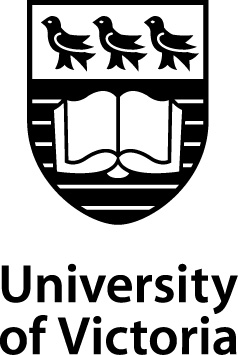 RETURN TO WORKDEPARTMENT	 			DATE		 EMPLOYEE				SUPERVISOR	 I am requesting a simple accommodation due to:Personal injury/illness		 WorkSafeBC claim		ICBC claim		Other:Description of medical limitations (no diagnosis required)Medical documentation confirming this	Yes	NoAccommodation measures to be implemented from: to: If no end date, review to occur: Agreed upon Accommodation Measures (Examples: change in start or end of shift, non-substantive duties not performing, purchase and/or provision of equipment, location of work, etc.)Signatures:Employee signatureSupervisor signature